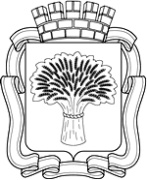 Российская Федерация     Администрация города Канска                 
Красноярского краяПОСТАНОВЛЕНИЕО внесении изменений в постановление администрации города Канскаот 08.08.2019 № 756В  соответствии с постановлением администрации города Канска от 19.10.2010 № 1760 «Об утверждении Порядка разработки и утверждения административных регламентов предоставления муниципальных услуг», руководствуясь статьями  30, 35 Устава города Канска, ПОСТАНОВЛЯЮ:Внести в постановление администрации г. Канска Красноярского края от 08.08.2019 № 756 «Об утверждении Административного регламента по предоставлению муниципальной услуги «Предоставление информации о муниципальной поддержке субъектов малого и среднего предпринимательства» в рамках муниципальной программы города Канска «Развитие инвестиционной деятельности, малого и среднего предпринимательства» (далее - Постановление) следующие изменения:Абзац 3 пункта 2.11.2 раздела 2 приложения к Постановлению изложить в следующей редакции:«Помещение для приема заявителей должно быть оборудовано табличкой с указанием номера кабинета, осуществляющего прием.».Абзац 7 пункта 3.4 раздела 3 приложения к Постановлению изложить в следующей редакции:«адрес электронной почты: admgorodkansk@ya.ru ».Ведущему специалисту Отдела культуры администрации г. Канска Н.А. Нестеровой опубликовать настоящее постановление в официальном печатном издании «Канский вестник» и разместить на официальном сайте администрации города Канска в сети Интернет. Контроль за исполнением настоящего постановления возложить на заместителя главы города по экономике и финансам Е.Н. Лифанскую. Постановление вступает в силу со дня его опубликования. Глава города Канска                                                                 	           А.М. Береснев
03.08.2020 г..№646